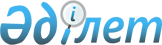 О внесении изменений и дополнений в некоторые решения Правительства Республики Казахстан по вопросам недропользованияПостановление Правительства Республики Казахстан от 22 июня 1998 года № 578      Правительство Республики Казахстан ПОСТАНОВЛЯЕТ: 

      1. Внести в некоторые решения Правительства Республики Казахстан следующие изменения и дополнения: 

      1) в постановление Правительства Республики Казахстан от 16 августа 1996 г. № 1017 P961017_ "Об утверждении Положения о порядке лицензирования недропользования в Республике Казахстан" (САПП Республики Казахстан, 1996 г., № 34, ст. 321): 

      в Положении о порядке лицензирования недропользования в Республике Казахстан, утвержденном указанным постановлением: 

      в пункте 1: 

      слово "недропользованию" заменить словами "разведке и добыче полезных ископаемых, в том числе из техногенных минеральных образований, находящихся в государственной собственности и не закрепленных за конкретными государственными предприятиями, строительству и/или эксплуатации подземных сооружений, не связанных с добычей"; 

      в пункте 2 после слова "собственности" дополнить словами "и не закрепленных за конкретными государственными предприятиями"; 

      пункт 3 изложить в следующей редакции: 

      "3. Добыча полезных ископаемых из техногенных минеральных образований, принадлежащих недропользователю на праве собственности (хозяйственного ведения, оперативного управления), не относится к операциям по недропользованию. Выдача лицензии недропользователю или лицу, которому он продал или иным способом передал принадлежащие ему техногенные минеральные образования, производится в соответствии и в порядке, установленном Указом Президента Республики Казахстан, имеющим силу Закона, "О лицензировании (выдача лицензий на переработку минерального сырья )."; 

      в пункте 5 после слова "техногенными" дополнить словом "минеральными"; 

      в абзаце втором пункта 6 слова "геологическое изучение" заменить словами "разведку и/"; 

      абзац первый пункта 9 изложить в следующей редакции: 

      "Государственный комитет Республики Казахстан по инвестициям является Рабочим органом Правительства Республики Казахстан (далее - Рабочий орган) по лицензированию недропользования. 

      В целях эффективного осуществления функций мониторинга и контроля недр и недропользования Рабочий орган передает Министерству экологии и природных ресурсов Республики Казахстан один экземпляр выданной недропользователю лицензии."; 

      абзац первый пункта 10 дополнить словами "инвестиционных программ (далее - конкурс)"; 

      в пункте 11: 

      абзацы второй и третий изложить в следующей редакции: 

      "Извещения об открытом конкурсе и условия его проведения должны быть опубликованы в средствах массовой информации (тираж которых составляет не менее 15 000 экземпляров), а приглашения к участию в закрытом конкурсе и условия его проведения доведены до сведения всех потенциальных его участников не позднее чем за 90 дней до его проведения. 

      Число участников конкурса должно быть не менее двух. В случае, если в пределах установленного конкурсного срока на конкурс принята только заявка или, если участники конкурса не соответствуют по техническим, управленческим, организационным и финансовым возможностям условиям конкурса, то конкурс считается несостоявшимся. Затраты, понесенные участниками конкурса, не компенсируются."; 

      в пункте 13 слова "(приложение 4, 5)" исключить; 

      в абзаце пятом пункта 14 после слова "Пакет" дополнить словами "геологической информации по объекту недропользования"; 

      пункт 16 дополнить абзацем вторым следующего содержания: 

      "Все конкурсные предложения, поступившие в Рабочий орган, участникам конкурса не возвращаются. Предложения, представленные после установленного срока, возвращаются участникам конкурса нераспечатанными."; 

      пункт 17 дополнить предложением следующего содержания: "Срок рассмотрения конкурсного предложения может быть продлен Лицензионным органом до шести месяцев, о чем письменно уведомляется заявитель"; 

      в пункте 20 слова "добычи, в случае коммерческого обнаружения" заменить словами "установленные для конкурсного предложения на право получения лицензии на добычу"; 

      в пункте 22: 

      абзац первый изложить в следующей редакции: 

      "22. Экспертиза конкурсных предложений осуществляется экспертными комиссиями, которые формируются Лицензионным органом по предложению Рабочего органа. Экспертные оценки конкурсных предложений осуществляются на основе совокупности следующих критериев:"; 

      дополнить абзацами седьмым и восьмым следующего содержания: 

      "По итогам полученных экспертных оценок конкурсных предложений Рабочим органом оформляется протокол о результатах конкурса, в котором даются рекомендации по определению его победителя. Протокол с приложением к нему экспертных оценок конкурсных предложений направляется в Лицензионный орган, который на основе представленных материалов принимает решение о победителе конкурса и выдаче лицензии.       Победителю конкурса Рабочим органом направляется уведомление и передается лицензия на недропользование. Результаты конкурса публикуются в средствах массовой информации (тираж которых составляет не менее 15 000 экземпляров).";      В пункте 25: 

     в абзаце первом после слова "отвода" дополнить словами "государственной экспертизы оценки запасов полезных ископаемых месторождений"; 

     абзац шестой исключить; 

     в пункте 26: 

     после слов "проведения" дополнить словами "разведку и/или"; 

     дополнить абзацем вторым следующего содержания: 

     "В случае выхода географической границы месторождения за пределы контрактной территории, указанной в лицензии, вопрос о ее расширении решается путем изменения контрактной территории или выдачи дополнительной лицензии, срок действия которой определяется в соответствии с пунктами 24 и 27 настоящего Положения."; 

     в абзаце втором пункта 27 после слова "добычу" дополнить словами "и/или разведку"; 

     пункт 31 исключить; 

     в пункте 32 слово "(Рабочий)" исключить; 

     в абзаце первом пункта 37 слова "(приложение 6)" исключить; 

     в пункте 41 слово "он" заменить словами "Лицензионный орган по представлению Рабочего органа"; 

      в пункте 43 абзац первый исключить; 

      в пункте 45 после слова "возобновляется" дополнить словами "путем принятия соответствующего решения Лицензионным органом"; 

      в пункте 47 цифру "39" заменить цифрой "38"; 

      пункт 49 изложить в следующей редакции: 

      "49. Владелец лицензии вправе возвратить принадлежащую ему лицензию. При этом Рабочий орган проверяет факт передачи уполномоченному органу по охране и использованию недр всех документов и иных материальных носителей информации о недрах (включая информацию о проведенной рекультивации земель, консервации и ликвидации скважин, шахт и горных выработок, маркшейдерскую информацию), а также соблюдение условий лицензии недропользователем. Лицензия считается возвращенной с момента аннулирования Рабочим органом регистрационной записи о лицензии после получения им подлинного экземпляра лицензии от недропользователя и урегулирования всех вопросов, связанных с возвратом лицензии. В случае заключения контракта - стороны его расторгают. 

      В случае невостребования лицензии лицензиатом по истечении трех месяцев со дня принятия решения о ее выдаче Рабочий орган вправе внести предложение о признании утратившим силу решения Лицензионного органа о выдаче данной лицензии"; 

      пункты 32-53 считать соответственно пунктами 31-52; 

      приложения 1, 2 и 3 к Положению о порядке лицензирования недропользования в Республике Казахстан, утвержденному указанным постановлением, изложить в новой редакции, согласно приложениям 1, 2 и 3 к настоящему постановлению; 

      в приложении 7 к Положению о порядке лицензирования недропользования в Республике Казахстан, утвержденному указанным постановлением: 

      слова "Министерство геологии и охраны недр Республики Казахстан" и "Министр геологии и охраны недр" заменить соответственно словами "Государственный комитет Республики Казахстан по инвестициям" и "Первый заместитель Премьер-Министра - Председатель Государственного комитета Республики Казахстан по инвестициям"; 

      2) утратил силу постановлением Правительства РК от 02.04.2011 № 347 (вводится в действие по истечении десяти календарных дней со дня первого официального опубликования);

      3) утратил силу постановлением Правительства РК от 02.04.2011 № 347 (вводится в действие по истечении десяти календарных дней со дня первого официального опубликования);

      4) утратил силу постановлением Правительства РК от 11.03.2011 № 251 (вводится в действие по истечении десяти календарных дней со дня первого официального опубликования);

      5) утратил силу постановлением Правительства РК от 27.07.2005 N 781;

      6) утратил силу постановлением Правительства РК от 31.12.2008 N 1332;

      7) в распоряжение Премьер-Министра Республики Казахстан от 30 июня 1997 года № 202: 

      пункт 1 изложить в следующей редакции: 

      "1. Лицензии на право пользования недрами в Республике Казахстан подписывает Премьер-Министр Республики Казахстан или Первый заместитель Премьер-Министра Республики Казахстан Джандосов У.А.".

      Сноска. Пункт 1 с изменениями, внесенными постановлением Правительства РК от 31.12.2008 N 1332   

      2. Признать утратившим силу постановление Правительства Республики Казахстан от 27 января 1997 года № 107 P970107_ "Об утверждении Положения о порядке проведения конкурса инвестиционных программ на право получения лицензии на разведку и/или добычу полезных ископаемых в Республике Казахстан" (САПП Республики Казахстан, 1997 г., № 3, ст. 26). 

     Премьер-Министр 

   Республики Казахстан  

                                           Приложение 1 

                                   к постановлению Правительства 

                                        Республики Казахстан 

                                      от 22 июня 1998 г. N 578      

                                 ГЕРБ 

                             ЛИЦЕНЗИЯ 

                  на право пользования недрами 

                     в Республике Казахстан      Выдана Правительством Республики Казахстан ___________________________ ___________________________________________________________________________                       (наименование организации) на разведку _______________________________________________________________                   (вид полезного ископаемого и название объекта) в__________________________________________________________________________                              (районе, области)           1. Сведения о лицензиате.      1.1. Место нахождения (для юридического лица), место жительства (для физического лица): ________________________________________________________ ___________________________________________________________________________      1.2. Дата и номер государственной регистрации (для юридического лица), данные удостоверения личности (для физического лица): ___________________________________________________________________________ ___________________________________________________________________________      1.2. Руководители (для юридического лица): ___________________________ ___________________________________________________________________________      2. Характеристика лицензионного объекта. ___________________________________________________________________________ ___________________________________________________________________________ ___________________________________________________________________________      3. Пространственные границы предоставляемого участка недр (Приложение 1).      4. Срок действия лицензии и дата начала работ. ___________________________________________________________________________ ___________________________________________________________________________ ___________________________________________________________________________      5. Вид и срок подписания контракта. ___________________________________________________________________________ ___________________________________________________________________________ ___________________________________________________________________________      6. Минимальная программа работ. ___________________________________________________________________________ ___________________________________________________________________________ ___________________________________________________________________________      7. Условия и порядок возврата Контрактной территории. ___________________________________________________________________________ ___________________________________________________________________________ ___________________________________________________________________________      8. Условия выполнения требований законодательства по охране недр и окружающей природной среды, безопасному ведению работ. ___________________________________________________________________________ ___________________________________________________________________________ ___________________________________________________________________________      9. Условия продления срока действия лицензии. ___________________________________________________________________________ ___________________________________________________________________________ ___________________________________________________________________________ Приложения: 1. Геологический отвод (приложение 1).             2. Координаты угловых точек (приложение 2).             3. Картограмма расположения Геологического отвода (приложение 3).      "___"_____________199___г.      Серия ГКИ №__________________      От имени Правительства Республики Казахстан Премьер-Министр Республики Казахстан 

                                          Приложение 1                                 к лицензии на право пользования                                  недрами серии ГКИ № _________ 

                  ГЛАВНОЕ УПРАВЛЕНИЕ МИНЕРАЛЬНЫХ РЕСУРСОВ                       КОМИТЕТА ГЕОЛОГИИ И ОХРАНЫ НЕДР                 МИНИСТЕРСТВА ЭКОЛОГИИ И ПРИРОДНЫХ РЕСУРСОВ                           РЕСПУБЛИКИ КАЗАХСТАН                            ГЕОЛОГИЧЕСКИЙ ОТВОД           Выдан_________________________________________________________________                          (наименование организации) на право пользования недрами для разведки__________________________________ ___________________________________________________________________________                     (наименование месторождения)      Геологический отвод расположен в ____________________________________ ___________________________________________________________________________                    {административная привязка) и обозначен на топографическом плане угловыми точками с № _________________ ________________________________по №_______________________________________                       (перечень угловых точек) а также на вертикальных разрезах___________________________________________                                      (глубина отработки, горизонт)      Координаты угловых точек приведены в приложении 3 к лицензии на право пользования недрами серии ГКИ № __________.           Площадь Геологического отвода составляет_________кв 2      Начальник Главного управления Минеральных ресурсов 

                                          Приложение 2                                 к лицензии на право пользования                                  недрами серии ГКИ № _________ 

                        Координаты угловых точек 

                                          Приложение 3                                 к лицензии на право пользования                                  недрами серии ГКИ № _________ 

                   Картограмма расположения Горного отвода 

                            Масштаб________________ 

                                       Приложение 2                                к постановлению Правительства                                    Республики Казахстан                                  от 22 июня 1998 г. № 578 

                               ГЕРБ 

                             ЛИЦЕНЗИЯ                    на право пользования недрами                       в Республике Казахстан      Выдана Правительством Республики Казахстан ___________________________ ___________________________________________________________________________                             (наименование организации)      на добычу _________________________________________________________________                      (вид полезного ископаемого и название объекта) в__________________________________________________________________________                                 (районе, области)      1. Сведения о лицензиате.      1.1. Место нахождения (для юридического лица), место жительства (для физического лица): ________________________________________________________ ___________________________________________________________________________          1.2. Дата и номер государственной регистрации (для юридического лица), данные удостоверения личности (для физического лица): ___________________________________________________________________________     ___________________________________________________________________________          1.2. Руководители (для юридического лица): ___________________________ ___________________________________________________________________________          2. Характеристика лицензионного объекта. ___________________________________________________________________________     ___________________________________________________________________________     ___________________________________________________________________________          3. Пространственные границы предоставляемого участка недр (Приложение 1).      4. Срок действия лицензии и дата начала работ. ___________________________________________________________________________     ___________________________________________________________________________     ___________________________________________________________________________          5. Вид и срок подписания Контракта. ___________________________________________________________________________     ___________________________________________________________________________     ___________________________________________________________________________          6. Программа работ. ___________________________________________________________________________     ___________________________________________________________________________     ___________________________________________________________________________          7. Предварительные условия о размерах инвестиций, вкладываемых лицензиатом в проект и развитие производственной и социальной инфраструктуры Контрактной территории. ___________________________________________________________________________     ___________________________________________________________________________     ___________________________________________________________________________          8. Условия выполнения требований законодательства по охране недр и окружающей природной среды, безопасному ведению работ. ___________________________________________________________________________     ___________________________________________________________________________     ___________________________________________________________________________          9. Условия использования местной рабочей силы. ___________________________________________________________________________     ___________________________________________________________________________     ___________________________________________________________________________          10. Условия обучения казахстанских кадров. ___________________________________________________________________________     ___________________________________________________________________________     ___________________________________________________________________________          11. Условия продления срока действия лицензии. ___________________________________________________________________________     ___________________________________________________________________________     ___________________________________________________________________________     Приложения: 1. Геологический отвод (приложение 1).             2. Координаты угловых точек (приложение 2).             3. Картограмма расположения Геологического отвода (приложение 3).           "____"____________199__г.      Серия ГКИ №__________      От имени Правительства Республики Казахстан Премьер-Министр Республики Казахстан 

                                            Приложение 1                                   к лицензии на право пользования                                     недрами серии ГКИ №_________ 

                 ГЛАВНОЕ УПРАВЛЕНИЕ МИНЕРАЛЬНЫХ РЕСУРСОВ           КОМИТЕТА ГЕОЛОГИИ И ОХРАНЫ НЕДР МИНИСТЕРСТВА ЭКОЛОГИИ                И ПРИРОДНЫХ РЕСУРСОВ РЕСПУБЛИКИ КАЗАХСТАН                             ГОРНЫЙ ОТВОД      Выдан_________________________________________________________________                     (наименование организации) на право пользования недрами для добычи____________________________________ ___________________________________________________________________________                        (наименование месторождения)      Горный отвод расположен в ____________________________________________                                       (административная привязка) и обозначен на топографическом плане угловыми точками с № _________________ __________________________по №_____________________________________________                   (перечень угловых точек) а также на вертикальных разрезах___________________________________________                                      {глубина отработки, горизонт)      Координаты угловых точек приведены в приложении 2 к лицензии на право пользования недрами серии ГКИ № __________.           Площадь Горного отвода составляет_______________кв 2      Начальник Главного управления Минеральных ресурсов 

                                         Приложение 2                                 к лицензии на право пользования                                    недрами серии ГКИ №______ 

                         Координаты угловых точек 

                                        Приложение 3                                к лицензии на право пользования                                    недрами серии ГКИ №______ 

                   Картограмма расположения Горного отвода 

                                Масштаб ________ 

                                         Приложение 3                                  к постановлению Правительства                                       Республики Казахстан                                     от 22 июня 1998 г. № 578 

                                 ГЕРБ 

                                ЛИЦЕНЗИЯ                      на право пользования недрами                         в Республике Казахстан           Выдана Правительством Республики Казахстан ___________________________ ___________________________________________________________________________                            (наименование организации) на разведку и добычу ______________________________________________________ ___________________________________________________________________________              (вид полезного ископаемого и название объекта) в__________________________________________________________________________                         (районе, области)      1. Сведения о лицензиате.      1.1. Место нахождения (для юридического лица), место жительства (для физического лица): ________________________________________________________ ___________________________________________________________________________          1.2. Дата и номер государственной регистрации (для юридического лица), данные удостоверения личности (для физического лица): ___________________________________________________________________________     ___________________________________________________________________________          1.2. Руководители (для юридического лица): ___________________________ ___________________________________________________________________________          2. Характеристика лицензионного объекта. ___________________________________________________________________________     ___________________________________________________________________________     ___________________________________________________________________________          3. Пространственные границы предоставляемого участка недр (Приложение 1).      4. Срок действия лицензии дата начала работ. ___________________________________________________________________________     ___________________________________________________________________________     ___________________________________________________________________________          5. Вид и срок подписания Контракта. ___________________________________________________________________________     ___________________________________________________________________________     ___________________________________________________________________________          6. Минимальная программа работ. ___________________________________________________________________________     ___________________________________________________________________________     ___________________________________________________________________________          7. Условия и порядок возврата Контрактной территории. ___________________________________________________________________________     ___________________________________________________________________________     ___________________________________________________________________________          8. Предварительные условия о размерах инвестиций, вкладываемых лицензиатом в проект и развитие производственной и социальной инфраструктуры Контрактной территории. ___________________________________________________________________________     ___________________________________________________________________________     ___________________________________________________________________________          9. Условия выполнения требований законодательства по охране недр и окружающей природной среды, безопасному ведению работ. ___________________________________________________________________________     ___________________________________________________________________________     ___________________________________________________________________________          10. Условия использования местной рабочей силы. ___________________________________________________________________________     ___________________________________________________________________________     ___________________________________________________________________________          11. Условия обучения казахстанских кадров. ___________________________________________________________________________     ___________________________________________________________________________     ___________________________________________________________________________          12. Условия продления срока действия лицензии. ___________________________________________________________________________     ___________________________________________________________________________     ___________________________________________________________________________      Приложения: 1. Геологический отвод (приложение 1).             2. Координаты угловых точек (приложение 2).             3. Картограмма расположения Геологического отвода (приложение 3).                "____"_____________199___г.      Серия ГКИ №_________________      От имени Правительства Республики Казахстан Премьер-Министр Республики Казахстан 

                                        Приложение 1                               к лицензии на право пользования                                 недрами серии ГКИ №_________ 

                  ГЛАВНОЕ УПРАВЛЕНИЕ МИНЕРАЛЬНЫХ РЕСУРСОВ                       КОМИТЕТА ГЕОЛОГИИ И ОХРАНЫ НЕДР                МИНИСТЕРСТВА ЭКОЛОГИИ И ПРИРОДНЫХ РЕСУРСОВ                          РЕСПУБЛИКИ КАЗАХСТАН                                ГЕОЛОГИЧЕСКИЙ ОТВОД      Выдан_________________________________________________________________                       (наименование организации) на право пользования недрами для разведки__________________________________ ___________________________________________________________________________                           (наименование месторождения)      Геологический отвод расположен в _____________________________________ ___________________________________________________________________________                          (административная привязка) и обозначен на топографическом плане угловыми точками с № _________________ ______________________________по №_________________________________________                      (перечень угловых точек) а также на вертикальных разрезах___________________________________________                                       (глубина отработки, горизонт)      Координаты угловых точек приведены в приложении 2 к лицензии на право пользования недрами серии ГКИ № __________.           Площадь Геологического отвода составляет________кв 2      Начальник Главного управления Минеральных ресурсов 

                                        Приложение 2                                к лицензии на право пользования                                  недрами серии ГКИ №________ 

                         Координаты угловых точек 

                                        Приложение 3                                к лицензии на право пользования                                  недрами серии ГКИ №________ 

                      Картограмма расположения Горного отвода 

                              Масштаб_____________ 
					© 2012. РГП на ПХВ «Институт законодательства и правовой информации Республики Казахстан» Министерства юстиции Республики Казахстан
				